ПРОЕКТ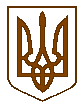 Білокриницька сільська радаРівненського району  РівненськоЇ області(___________чергова сесія восьмого скликання)РІШЕННЯ_________________2021 року                                                                         №____Про здійснення повноважень у сфері державної реєстрації актів цивільного стану	Відповідно до підпункту 5 пункту «б» частини 1 ст. 38 Закону України «Про місцеве самоврядування в Україні», статті 4 та частини 2 статті 6 Закону України «Про державну реєстрацію актів цивільного стану», пунктів 3.2, 3.3, 3.6, 4.2.3, 4.3, 5.4, 5.5, 5.6 Порядку ведення обліку і звітності про використання бланків свідоцтв про державну реєстрацію актів цивільного стану, а також їх зберігання, затвердженого наказом Міністерства юстиції України від 29.10.2012 року № 1578/5, зареєстрованим в Міністерстві юстиції України 02.11.2012 року за № 1845/22157, керуючись статтею 26 Закону України «Про місцеве самоврядування в Україні», Білокриницька сільська рада В И Р І Ш И Л А :Покласти відповідальність за проведення державної реєстрації актів цивільного стану про народження фізичної особи та її походження, шлюбу, смерті, з дотриманням єдиної нумерації по видах актових записів цивільного стану у Білокриницькій об’єднаній територіальній громаді: для  населених пунктів Біла Криниця, Антопіль, Глинки, Городище, Кругле, Шубків, Котів, Рисв’янка, Дуби, Гориньград Перший, Гориньград Другий – на керуючого справами (секретаря) виконавчого комітету, Плетьонку Олену Юріївну. На керуючого справами (секретаря) виконавчого комітету, Плетьонку Олену Юріївну, покласти відповідальність за зберігання, ведення належного обліку використання бланків свідоцтв про державну реєстрацію актів цивільного стану, подання у встановлені законодавством порядку та строки до Рівненського відділу державної реєстрації актів цивільного стану у Рівненському районі Рівненської області Західного міжрегіонального управління Міністерства юстиції (м. Львів) звітів та відповідної інформації про державну реєстрацію актів цивільного стану та використання бланків свідоцтв про державну реєстрацію актів цивільного стану, а також за здійснення організаційного і методичного забезпечення населених пунктів, які ввійшли до складу Білокриницької об’єднаної територіальної громади, з питань державної реєстрації актів цивільного стану, забезпечення їх бланками свідоцтв про державну реєстрацію актів цивільного стану та іншою документацією, необхідною для проведення державної реєстрації актів цивільного стану. На час тимчасової відсутності (хвороба, відпустка та інше) керуючого справами (секретаря) виконавчого комітету, Плетьонки Олени Юріївни, відповідальність за виконання повноважень та обов’язків, визначених пунктами 1 та 2 цього рішення, покладається на секретаря сільської ради, Даюк Ірину Михайлівну. На час тимчасової відсутності (хвороба, відпустка та інше) керуючого справами (секретаря) виконавчого комітету, Плетьонки Олени Юріївни, відповідальність за виконання повноважень щодо державної реєстрації актів цивільного стану в населених пунктах Біла Криниця, Антопіль, Глинки, Городище, Кругле, Шубків, Котів, Рисв’янка, Дуби, Гориньград Перший, Гориньград Другий та за отримання, зберігання, використання та подання звітності про використання бланків свідоцтв про державну реєстрацію актів цивільного стану покладається на секретаря сільської ради, Даюк Ірину Михайлівну. Контроль за виконанням цього рішення покласти на комісію з питань захисту прав людини, законності, правопорядку, розвитку місцевого самоврядування, депутатської діяльності та етикиСільський голова                                                                         Тетяна ГОНЧАРУК